Permaliens : http://www.toutatice.fr:80/portail/cms/espace-educ/i18nsections/economie-gestion-lycee/tout-enseignant/glas-profhttp://www.toutatice.fr:80/portail/cms/espace-educ/i18nsections/economie-gestion-lycee/tout-enseignant/glas-eleve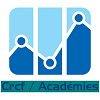 SITUATION PROFESSIONNELLEGLASSITUATION PROFESSIONNELLEGLASACADÉMIERENNES Auteur(s) / relecteur(s) :Catherine COSSON, lycée de la Salle - RENNESMots-Clés : Situation professionnelle, PGI EBP P1 P4  P5 P7Description :L’entreprise GLAS s’est dotée du PGI EBP. Elle souhaite profiter de ce nouvel outil pour revoir l’imputation comptable afin de calculer rapidement la marge commerciale. Elle désire également  améliorer son processus d’achat, de vente et des frais généraux. Elle souhaite enfin une analyse de la rupture conventionnelle, procédure réclamée par un salarié.Public visé :
 
Etudiants de première année de BTS CG. La situation est réalisable à la fin du premier semestreDomaine :Les composantes concernées du P1- 1.1.1. Identification des caractéristiques du SIC dans l’entreprise et ses acteurs-1.3.1. Enregistrement, contrôle et validation des opérations relatives aux clients (y compris celles  générées par le PGI)-1.3.2 Suivi des créances, contrôle et lettrage-1.5.4. Enregistrement des factures d’achat de bien, de service et/ou d’acquisition d’immobilisation-1.5.5 Gestion des échéances relatives aux règlements des fournisseursLes composantes associées du P4- 4.2.1 établissement des formalités d’embauche et de départLes composantes concernées du P5- 5.2.4. Evaluation des coûts et des marges et leur suiviLes composantes associées du P7- 7.1.1. Caractérisation du SIC- 7.1.2. Evaluation des besoins d’information-7.1.3. Mises en œuvre des méthodes de recherche d’information- 7.2.1. Contrôle de la fiabilité des informations- 7.3.2. Participation à l’évaluation du SIType de ressource : Situation professionnelleLogiciel utilisé :
Autres outils TIC : PGI EBPEXCELWORDCadre pédagogique,
organisation pédagogique
et conditions de déroulement :Groupe de 2 élèves  2 ou 3 séances APFichier à télécharger :  GLASel.zipGLASprof.zipObservations :Observations :